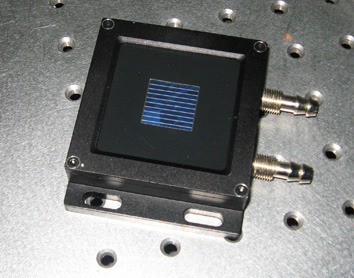 多晶硅和单晶硅标准太阳能电池标准太阳电池为2cm*2cm的单晶硅或多晶硅晶硅（可依据用户需要定制）光伏电池，经过老化、筛选，选择稳定性好、表面均匀的进行全密封式封装。型　　号：产　　地：点击咨询优势特点产品应用详细介绍规格参数案例文章相关产品详细介绍
标准太阳电池为2cm*2cm的单晶硅或多晶硅晶硅（可依据用户需要定制）光伏电
池，经过老化、筛选，选择稳定性好、表面均匀的进行全密封式封装。太阳电池
置于方形铝基座的中心，并配有一个抗辐照玻璃保护窗口，窗口的封装采用透明
性好，折射系数相近的光敏胶。太阳电池的下面装有Pt100铂电阻温度传感器，
在封装前已进行标定。太阳电池和测温传感器均采用四端输出的Kelvin连接接
线方式。
型号：
1）CEL-RCCN单晶硅标准太阳能电池
2）CEL-RCCO多晶硅标准太阳能电池
标准太阳电池通常用于日常校准或测试光源（氙灯、太阳模拟器等）在被测
太阳电池表面所建立的总辐照度（W/m2）。太阳模拟器的辐照度发生变化时，照
射在太阳电池上产生的短路电流与太阳模拟器的辐照度之比接近常数，因此可以
通过测量短路电流的大小来获得太阳的辐照度。太阳电池的标定值定义为：在标
准测试条件下，标准太阳电池的短路输出电流与辐照度之比，单位A/(W/m2)，
称为CV值。当太阳电池的短路电流等于其标定值时，即可认为太阳模拟器的辐
照度达到一个太阳常数，即1000W/m2。规格参数
 测试证书
每个电池会有一份测试证书和独立的数据记录。证书记录了测量值及其不确定度，标准电池溯源的基础及各种参数数据，可以作为与ISO相符合的质量证书尺寸和外观尺寸和外观测试条件测试条件光伏材料单晶硅/多晶硅光谱AM1.5光伏器件尺寸20mm x 20mm标定温度25ºC窗口材料空间抗辐照盖片标定辐照度1000 W/m2外围材料空间抗辐照盖片波长范围400-1100nm外围材料70mm x 70mm x 20 mm测试参数测试参数温度传感器100 Ω Pt电阻标定值CV (A/W/m2 )标定值CV (A/W/m2 )电流电压连接器LEMO插头短路电流Isc ( mA)短路电流Isc ( mA)温度连接器LEMO插头开路电压Voc ( mV)开路电压Voc ( mV)电性能电性能短路电流的温度系数α(mA•ºC-1)短路电流的温度系数α(mA•ºC-1)标定辐照度1000 W/m2开路电压的温度系数β(mV•ºC-1)开路电压的温度系数β(mV•ºC-1)操作电流不超过200 mA电流最大值Imax ( mA)电流最大值Imax ( mA)操作温度10ºC - 40ºC电压最大值Vmax ( mV)电压最大值Vmax ( mV)转换效率大于16%功率最大值Pmax ( mW)功率最大值Pmax ( mW)填充因子大于0.7填充因子FF填充因子FF短路电流变化不超过±0.5%